Distrito escolar de Midland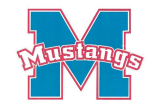 Política de Bienestar 2022-2023*** Traducido por Google Traductor ***El Distrito Escolar de Midland ha establecido una política que promueve la buena nutrición y la actividad física. La salud y el bienestar de los estudiantes afecta directamente su capacidad de aprender.Datos de soporte:1. Los datos del Índice de Masa Corporal del Distrito de Midland presentados indican el porcentaje de todos los estudiantes de la escuela que pueden estar en riesgo de un rendimiento académico deficiente. Los datos del IMC que muestran que los estudiantes están en riesgo de sobrepeso/obesidad se dan a continuación.La meta para 2021-2022 no se cumplió por completo, ya que los resultados del IMC muestran un aumento del 4 % para las mujeres con sobrepeso/obesidad y una disminución del 4,6 % para los hombres.2. Elegibilidad para comidas gratis o a precio reducido para MSD:2021-2022 100% Gratis/Reducido (CEP- Año de Gracia)2020-2021 100% Gratis/Reducido (CEP)2019-2020 100% Gratis/Reducido (CEP)2018-2019 100% Gratis/Reducido (CEP)2017-2018 100% Gratuito/Reducido (CEP)2016-2017 Gratuito/Reducido 72,64%2015-2016 39.46% (total de estudiantes 593 y 234 estudiantes califican por aplicación); 2013-2014 Gratuito/Reducido 67,8%; 2012-2013 Gratuito/Reducido 66,8;2011-2012 Gratuito/Reducido 68,9%2010-2011 Gratis/Reducido 57%.3. Tasa de desempleo del condado de Independence/tasa de desempleo estatal:4. Tasa de pobreza del condado de Independence para niños menores de 18 años: 2019-2020=22%. En 2019, la tasa de pobreza de EE. UU. = 16,8% y la tasa de pobreza nacional = 12,3%.5. Las tasas de graduación por año escolar durante los últimos seis años escolares.6. Las áreas del Índice de Salud Escolar actual que obtuvieron la puntuación más baja son las siguientes:Módulo 3: Programas de Educación Física y Actividad FísicaMódulo 11: Participación Comunitaria.La razón principal de una puntuación baja del Módulo 3 son las siguientes preguntas para la escuela primaria y secundaria:¿Todos los estudiantes de primaria en cada grado recibenpageducación físicadurante al menos 150 minutos a la semana durante el año escolar? NOTA: Las clases de educación física deben distribuirse en al menos tres días a la semana, siendo preferible la educación física diaria. ¿Todos los estudiantes de secundaria recibeneducación Físicadurante al menos 225 minutos a la semana durante el año escolar? NOTA: Las clases de educación física deben distribuirse en al menos tres días a la semana, siendo preferible la educación física diaria.Los estudiantes de primaria actualmente tienen educación física durante 50 minutos una vez a la semana. Los estudiantes de secundaria que están en educación física obtienen 220 minutos por semana, pero no todos los estudiantes de secundaria tienen educación física. Los planes de mejora incluirán formas de aumentar el tiempo de educación física para todos los estudiantes.Los puntajes bajos para el Módulo 11 se debieron a la baja participación de los estudiantes y la comunidad en las iniciativas de salud escolar.Nuestra primera Noche de Salud Escolar el 30 de agosto de 2022 de 6:00 p. m. a 7:30 p. Tanto la escuela primaria como la secundaria continuarán enviando anuncios por correo electrónico a los padres y al personal diariamente. Otra forma de fomentar la participación de la familia y la comunidad es la página de Facebook del Distrito y Class Dojo, donde se pueden publicar eventos y actualizaciones.Meta Mejorar el ambiente de nutrición escolar, promover la salud de los estudiantes y reducir la obesidad infantil de todos los estudiantes.Punto de referencia Para fines del año escolar 2022-2023, debería haber una disminución del 0.5 % en la cantidad de estudiantes con sobrepeso/obesidad según lo evaluado por el examen anual del índice de masa corporal. Intervención: Proveer un ambiente donde se promuevan alimentos nutritivos y hábitos alimenticios saludables.Investigación con base científica: Ley Nacional de Almuerzos Escolares Richard B. Russell 42 U.S.C. § 1751 et seq. Ley de Nutrición Infantil de 1966 42 U.S.C.§ 1771 et seq. A.C.A. §§ 20-17-133, 134 y 135 Reglas de ADE que rigen los estándares de nutrición y actividad física en las escuelas públicas de Arkansas Alimentos/bebidas competitivos permitidos: lista del tamaño máximo de las porciones para las escuelas intermedias, secundarias y preparatorias Estándares de nutrición para las escuelas públicas de Arkansas ( Memorándum del Comisionado FIN-06-106)AñoPorcentaje deSobrepeso/ObesidadmachosPorcentaje deMujeres con sobrepeso/obesas2020/202144,1%52,0%2019/202033,3% *solo 8elgrado debido a COVID29,4% *solo 8elgrado debido a COVID2018/201948,7%48,0%2017/201846,4%44,2%2016/201747,5%47,2%2015/201646,4%34,7%2014/201533,7%36,6%2013/201457,6%42,4%2012/201331,9%31,9%2011/201234,2%40,8%AñoIndependenciaCondadoTasa de desempleoDesempleo del estado de ArkansasTasaagosto 20213,9%3,8%agosto 20205,1%6,2%agosto 20194,2%3,5%agosto 20184,0%3,5%agosto 20174,7%3,7%agosto 20165,2%4,0%Año escolarÍndice de pobreza del condado de Independence para niños menores de 18 años2019-202022%2018-201922,1%2017-201824,7%2016-201722,5%2015-201623,8%2014-201527,2%2013-201417,2%Año escolarTasa de graduación2020-202171,43%2019-202081%2018-201986% * Tasa de graduación del estado de AR 87.6%2017-201892%2016-201787%2015-201694%ComportamientoPersonaResponsableCronologíaRecursosFuente de fondos5.29—BIENESTARPOLÍTICALa salud y el bienestar físico de nuestros estudiantes afecta directamente su capacidad de aprender. La obesidad infantil aumenta la incidencia de enfermedades adultas que ocurren en niños y adolescentes, como enfermedades cardíacas, altaCoordinadora de Salud Escolar,enfermera ashley conderInicio: 01 de agosto de 2022.Fin: 30 de junio de 2023.•Personal administrativo•Personal del DistritoComportamientoPresupuesto:presión arterial ydiabetes. El mayor riesgo se traslada a la edad adulta. Las investigaciones indican que una dieta saludable y la actividad física regular pueden ayudar a prevenir la obesidad y las enfermedades derivadas de ella. Se entiende que los hábitos alimentarios y el ejerciciopatrones de estudiantesno puede ser por arte de magiacambiado de la noche a la mañana, pero al mismo tiempo, la junta directiva cree que es necesario esforzarse porcrear una cultura en nuestras escuelas que promueva constantemente la buena nutrición y la actividad física. El problema de la obesidad y la inactividad es un tema públicoproblema de salud. La junta es muy consciente de que ha tomado años para estoproblema para llegar a sunivel actual y de manera similar llevará años corregirlo. La responsabilidad de abordar el problema recae no sólo en elescuelas y elDepartamento de Educación, sino con la comunidad y sus habitantes,organizaciones yagencias Por lo tanto, el Distrito solicitará el apoyo de los más grandescomunidad para encontrarsoluciones que mejoran la salud y la actividad física de nuestros alumnos.Metas: En su esfuerzo por mejorar la escuelaambiente de nutrición, promover la salud de los estudiantes y reducir la niñezobesidad, el Distrito se adherirá a las Reglas de Arkansas que Gobiernan la Nutrición y la Actividad FísicaEstándares en las Escuelas Públicas de Arkansas. La adhesión a estas Reglas incluirá, entre otros,Esfuerzos del distrito para 1.Designar un coordinador de salud escolar del Distrito que será responsable de garantizar que cada escuela cumpla con los requisitos de esta política; 2. Implementar un grado apropiadoeducación nutricionalprograma que desarrollará una conciencia yaprecio por la nutrición y la actividad físicadurante elplan de estudios;3. Hacer cumplir las normaseducación Físicarequisitos e involucrar a los estudiantes en niveles saludables de actividad física vigorosa.actividad; 4. Esfuércese pormejorar la calidad de la educacion fisicaplanes de estudios y aumentar la formación deprofesores de educación; 5. Sigue a ArkansasEducación Física y Educación para la SaludEstructuras en los grados K ​​12; 6. No usar alimentos obebidas como recompensa por actuaciones académicas, en el aula o deportivas; 7. Asegúrese de que beberel agua está disponible sin cargo para todos los estudiantes; 8. Establezca horarios de clases y rutas de autobuses que no afecten directa o indirectamenterestringir el acceso a las comidas; 9.Proporcionar a los estudiantes suficiente tiempo para comer en agradables áreas de cafetería y comedor; 10Establecer no más de nueve (9) eventos en toda la escuela que permitan excepciones a las limitaciones de alimentos y bebidas establecidas por la Regla. El horario de los eventos será por escuela, aprobado por el director, y será parte del calendario escolar anual; 11. Cumplir con la corrientealimentos permitidos yporción de bebidanormas; 12. Cumplir con los más estrictos deArkansas o el Departamento deNormas de Nutrición Agrícolas paracomidas reembolsables y comidas a la carta servidas en la cafetería; 13. Restringir el acceso a alimentos vendidos, alimentos competitivos y alimentos de mínimovalor nutritivo (FMNV) según lo exige la ley y el Reglamento; 14. Ajustar los contratos de venta nuevos y/o renovados a las restricciones de contenido contenidas en las Reglas y reducirDependencia distrital de utilidades por venta de FMNV. 15. Proporcionardesarrollo profesional para todo el personal del Distrito sobre temas de nutrición y/o actividad física; dieciséis.Utilizar el Índice de Salud Escolar disponible del Centro para el Control de Enfermedades (CDC) para evaluar qué tan bien lo está haciendo el Distrito en la implementación de estepolítica de bienestar y en la promoción de una vida saludableambiente por suestudiantes; ConsultivoComité Para mejorar los esfuerzos del Distrito paramejorar la salud de nuestros alumnos, una EscuelaAsesoría en Nutrición y Actividad Física(SNPAAC) se formará. Deberá estar estructurado de una manera que asegure que se hagan recomendaciones apropiadas para la edad que se correlacionen con el grado de nuestro Distritoconfiguraciones ElEl SNPAAC tendrá las facultades y atribuciones que le delegue la ley y el Reglamento. El objetivo general del comité será promover el bienestar de los estudiantes al monitorear qué tan bien se está desempeñando el Distrito en la implementación de esta política. El SNPAAC utilizará los módulos 1, 2, 3, 4, 10 y 11 del Índice de salud escolar de los CDC como base para evaluar el progreso de cada escuela para cumplir con los requisitos de esta política. Los resultados de la evaluación anual se incluirán en cadaACSIP de la escuela, proporcionado al director de cada escuela e informado a la junta. Referencias legales: Ley Nacional de Almuerzos Escolares Richard B. Russell 42 U.S.C. § 1751 et seq. NiñoLey de Nutrición de 1966 42 U.S.C.§ 1771 et seq.A.C.A. §§ 20- 17-133, 134 y 135 ADE Reglas de Nutrición y Salud FísicaEstándares de actividad en las escuelas públicas de Arkansas Alimentos/bebidas competitivas permitidas -Lista de Tamaño Máximo de Porciones para Escuela Intermedia, Secundaria y Secundaria Estándares de Nutrición paraEscuelas Públicas de Arkansas (Memorando del Comisionado FIN-06-106) Fecha de adopción: 1 de mayo de 2006Tipo de acción: Colaboración Tipo de acción: BienestarPara mejorar los esfuerzos del Distrito para mejorar la salud de nuestros estudiantes, una Escuela de Nutrición ySe formará el Comité Asesor de Actividad Física (SNPAAC). Deberá estar estructurado de una manera que asegure que se hagan recomendaciones apropiadas para la edad que se correlacionen con el grado de nuestro Distritoconfiguraciones ElEl SNPAAC tendrá las facultades y atribuciones que le delegue la ley y el Reglamento. El objetivo general del comité será promover el bienestar de los estudiantes al monitorear qué tan bien se está desempeñando el Distrito en la implementación de esta política. El SNPAAC utilizará los módulos 1, 2, 3, 4, 10 y 11 del Índice de salud escolar de los CDC como base para evaluar el progreso de cada escuela para cumplir con los requisitos de esta política. Los resultados de la evaluación anual se utilizarán para desarrollar la evaluación de cada escuela.plan ACSIP. Los menús de la cafetería se revisarán mensualmente. Los resultados serándoctor bruceBryant:Superintendente; Enfermera Ashley Conder,BienestarComitéSillaInicio: 01 de agosto de 2022Fin: 30 de junio de 2023•Personal administrativo•Personal del Distrito•ProfesoresAcciónPresupuesto:proporcionada al director de cada escuela, y reportada a la junta. Tipo de acción: evaluación del programaEsta acción se considerará un éxito si para el final del año escolar 2022-2023 hay una disminución de 0,5 % según lo evaluado por el índice de masa corporal anual.poner en pantalla.Tipo de acción: evaluación del programaAshley Conder, enfermera de distritoInicio: 01 de agosto de 2022Fin: 30 de junio de 2023•Personal administrativo•Líderes comunitarios•ProfesoresAcciónPresupuesto:Presupuesto total:$0